Oud-Turnhout, 23 april 2021NieuwsbriefBeste oudersHet laatste trimester is ingegaan.  We hopen dit laatste trimester zonder pauze te kunnen doorlopen.  Hiervoor hebben we ook jullie hulp nodig.  Houden jullie je bij het brengen en halen van leerlingen goed aan alle regels en afspraken die we maakten op school?  Het dragen van een mondmasker en het gebruik van alcoholgel bij het toekomen op school zijn kleine maatregelen die er mee voor zorgen dat we het virus buiten onze schoolmuren kunnen houden.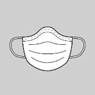 Maandag kregen jullie via het oudercomité tombolalotjes mee naar huis om (zonder verplichting) te verkopen in je omgeving.  Op de brief die bij de lotjes zat stond dat je tips om coronaproof te verkopen en het reglement kon nalezen op de website van onze school.  Ik zag dat de tips nog niet zichtbaar zijn op de website.  Ik stuur ze in bijlage mee door met de nieuwsbrief.  Krijg je deze nieuwsbrief op papier?   Je kan de tips dan via je de per mail verstuurde nieuwsbrief nog nalezen. 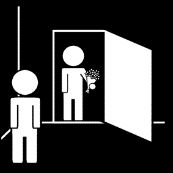 Afgelopen woensdag werden we opgeschrikt door het nieuws dat bus 010 een aanrijding had met een personenwagen.  De 6 leerlingen die op de bus zaten (waarvan 2 leerlingen van BKLO) werden opgevangen in Giblo Beerse en konden daar even later door een andere bus worden opgehaald.  De busbegeleidster werd met lichte verwondingen naar het ziekenhuis vervoerd, de chauffeur en leerlingen kwamen er (enkel) met de schrik vanaf.  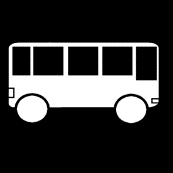 Een heus ‘VIBO Feest’ zullen we ook dit schooljaar – jammer genoeg - niet kunnen organiseren. Toch willen we graag een activiteit organiseren om onze school in de kijker te zetten, om iets leuks te doen voor onze (toekomstige) leerlingen, ouders, familie, vrienden ... Daarom nodigen we jullie graag uit om, van 8 mei tot 24 mei, samen met jullie bubbel deel te nemen aan onze leuke QR-wandeling in de omgeving van Oud-Turnhout.  De route bevat toffe opdrachten en info over onze scholen!  Een uitnodiging en meer info ontvangen jullie volgende week via de agenda of schrift van je zoon/ dochter.  Meer info vind je op de website: https://www.vibo.be/vibo-wandelt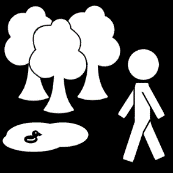 Nog op de website vind je een link naar de lentemarkt van de secundaire school.  Deze zal dit schooljaar doorgaan op inschrijving.  Wil je graag een kijkje komen nemen, dan kan je via de website een afspraak maken.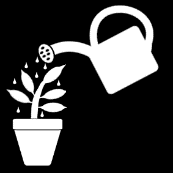 Van 16 tot 23 mei organiseert het Huis van het Kind Stadsregio Turnhout in samenwerking met de Gezinsbond en de vier bibliotheken van Beerse, Oud-Turnhout, Turnhout en Vosselaar lezingen van bekende en minder bekende auteurs. Thuis, vanuit je gezellige zetel, maak je online kennis met deze schrijvers en hun ervaringen in het thema opvoeden. Een flyer over deze lezingen vind je ook in bijlage.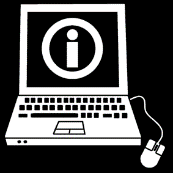 Tijdens het derde trimester zijn er nog enkele vrije dagen: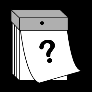 Donderdag 13 mei en vrijdag 14 mei zijn vrijaf omwille van HemelvaartMaandag 24 mei is Pinkstermaandag.  Ook dit is een vrije dag.Woensdag 2 juni planden we een pedagogische studiedag.  Ook dit is een vrije dag voor de leerlingen. Met vriendelijke groetenBieke VerhoevenJuffen en meesters BKLO de Brem.